Broj: 7 Su-212/2022-2                              Pula-Pola, 11. ožujka 2022.Sukladno članku 45. Zakona o državnim službenicima („Narodne novine“  broj 92/05, 142/06, 77/07, 107/07, 27/08, 34/11, 49/11, 150/11, 34/12, 49/12, 37/13, 38/13, 1/15, 138/15, 61/17, 70/19 i 98/19), članku 2. Uredbe o raspisivanju i provedbi javnog natječaja i internog oglasa u državnoj službi („Narodne novine“ broj 78/17), uz prethodno odobrenje Ministarstva pravosuđa i uprave KLASA: 119-03/22-04/13, URBROJ: 514-08-03-02-01/05-22-09 od 21. siječnja 2022. godine, Općinski sud u Puli-Pola raspisuje JAVNI NATJEČAJza prijam u državnu službu na neodređeno vrijemeADMINISTRATIVNI REFERENT-SUDSKI ZAPISNIČAR (m/ž) -1 izvršiteljStručni uvjeti za radno mjesto:- srednja stručna sprema upravne, ekonomske, birotehničke ili grafičke struke. Stručne uvjete ispunjavaju i osobe koje su završile gimnaziju ili drugu četverogodišnju školu čiji je nastavni plan i program isti ili u pretežnom dijelu jednak nastavnom planu i programu škola u kojima se obrazuju kadrovi za propisane struke, - poznavanje rada na računalu,- položen državni stručni ispit,- najmanje jedna godina radnog iskustva na odgovarajućim poslovima.Osim navedenih uvjeta, kandidati moraju ispunjavati i opće uvjete za prijam u državnu službu, koji su propisani odredbama članka 48. Zakona o državnim službenicima. U državnu službu ne može biti primljena osoba za čiji prijam postoje zapreke iz članka 49. Zakona o državnim službenicima.Na javni natječaj se mogu prijaviti osobe oba spola.Osobe se primaju u državnu službu uz  probni rad od 3 mjeseca.Prijaviti se mogu i kandidati koji nemaju položen državni stručni ispit uz obvezu polaganja državnog ispita u roku od godinu od početka rada u državnoj službi utvrđenog rješenjem o rasporedu na radno mjesto. U prijavi na javni natječaj navode se osobni podaci podnositelja prijave (osobno ime, adresa stanovanja, broj telefona odnosno mobitela, po mogućnosti e-mail adresa) i naziv radnog mjesta na koje se prijavljuje. Prijavu je potrebno vlastoručno potpisati. Uz prijavu kandidati  su dužni priložiti: - životopis- dokaz o hrvatskom državljanstvu (preslik osobne iskaznice, vojne iskaznice, putovnice ili domovnice),- preslik svjedodžbe o stečenoj srednjoj stručnoj spremi, -uvjerenje o položenom državnom stručnom ispitu, ako ga je kandidat/kinja položio/la,               -dokaz o radnom iskustvu  odnosno elektronički zapis ili potvrda o podacima       evidentiranim u bazi podataka Hrvatskog zavoda za mirovinsko osiguranje, uvjerenje poslodavca o radnom iskustvu na odgovarajućim poslovima i dr.).Isprave se prilažu u neovjerenoj preslici, a prije izbora kandidata predočit će se izvornik.Rok za podnošenje prijava je 8 dana od dana objave javnog natječaja u „Narodnim novinama“. Prijave se podnose poštom na adresu: OPĆINSKI SUD U PULI-POLA, Ured predsjednika suda, Pula-Pola, Kranjčevićeva 8, uz naznaku: „prijava na javni natječaj 7 Su-212/22“. Potpunom  prijavom smatra se ona koja sadrži sve osobne podatke i priloge navedene u javnom natječaju.Osoba koja nije podnijela pravodobnu i potpunu prijavu ili ne ispunjava formalne uvjete iz javnog natječaja, ne smatra se kandidatom u postupku javnog natječaja.Osobe koje prema posebnim propisima ostvaruju pravo prednosti, moraju se u prijavi pozvati na to pravo, odnosno uz prijavu priložiti svu propisanu dokumentaciju prema posebnom zakonu.Kandidat/kinja koji/a može ostvariti pravo prednosti kod prijama u državnu službu sukladno članku 101. Zakona o hrvatskim braniteljima iz Domovinskog rata i članovima njihovih obitelji („Narodne novine“, 121/2017, 98/2019, 84/2021), članku 48. f Zakona o zaštiti vojnih i civilnih invalida rata („Narodne novine“, broj 33/92, 77/92, 27/93, 58/93, 2/94, 76/94, 108/95, 108/96, 82/01 i 103/03 i 148/13), članku 9. Zakona o profesionalnoj rehabilitaciji i zapošljavanju osoba s invaliditetom („Narodne novine“, broj 157/13, 152/14, 39/18, 32/20) i članku 22. Ustavnog zakona o pravima nacionalnih manjina („Narodne novine“, broj 155/02, 47/10, 80/10 i 93/11), dužan/a se u prijavi na natječaj pozvati na to pravo te ima prednost u odnosu na ostale kandidate samo pod jednakim uvjetima. Kandidat/kinja koji/a se poziva na pravo prednosti pri zapošljavanju u skladu s člankom 101. Zakona o hrvatskim braniteljima iz Domovinskog rata i članovima njihovih obitelji uz prijavu na natječaj dužan/a je priložiti, pored dokaza o ispunjavanju traženih uvjeta i sve potrebne dokaze dostupne na poveznici Ministarstva hrvatskih branitelja: https://branitelji.gov.hr/zaposljavanje-843/843.Kandidat/kinja koji/a se poziva na pravo prednosti pri zapošljavanju u skladu s člankom 9. Zakona o profesionalnoj rehabilitaciji i zapošljavanju osoba s invaliditetom uz prijavu na natječaj dužan/a je, pored dokaza o ispunjavanju traženih uvjeta, priložiti i dokaz o utvrđenom statusu osobe s invaliditetom.Kandidat/kinja koji/a se poziva na pravo prednosti pri zapošljavanju u skladu sa člankom 22. Ustavnog zakona o pravima nacionalnih manjina uz prijavu na natječaj, pored dokaza o ispunjavanju traženih uvjeta, nije dužan/a dokazivati svoj status pripadnika nacionalne manjine. Izabrani/a kandidat/kinja bit će pozvan/a da u primjerenom roku, a prije donošenja rješenja o prijmu u državnu službu, dostavi uvjerenje nadležnog suda da se protiv njega ne vodi kazneni postupak, uvjerenje o zdravstvenoj sposobnosti za obavljanje poslova radnog mjesta i izvornike drugih dokaza o ispunjavanju formalnih uvjeta iz javnog natječaja, uz upozorenje da se nedostavljanje traženih isprava smatra odustankom od prijma u državnu službu.Komisiju za provedbu javnog natječaja (u nastavku teksta: Komisija) imenuje predsjednik suda.Komisija utvrđuje listu kandidata prijavljenih na javni natječaj koji ispunjavanju formalne uvjete iz javnog natječaja, čije su prijave pravodobne i potpune i kandidate s te liste upućuje na testiranje i intervju.Testiranje za radno mjesto administrativni referent-sudski zapisničar sastoji se od provjere znanja (pisani dio testiranja), provjere sposobnosti i vještina kandidata (poznavanje rada na računalu-daktilografije) i razgovora Komisije s kandidatima (intervju). Kandidat/kinja koji/a nije pristupio/la testiranju više se ne smatra kandidatom/kinjom u postupku. Opis poslova i podaci o plaći radnog mjesta, sadržaj i način testiranja te pravni izvori za pripremanje kandidata za testiranje, objavit će se na web-stranici  Općinskog suda u Puli-Pola http://sudovi.pravosudje.hr/ospu istovremeno s objavom natječaja.Vrijeme i mjesto održavanja testiranja objavit će se najmanje pet dana prije dana određenog za testiranje, na web stranici Ministarstva pravosuđa i uprave  mpu.gov.hr  i Općinskog suda u Puli-Pola http://sudovi.pravosudje.hr/ospu.O rezultatima natječaja kandidati će biti obaviješteni javnom objavom rješenja o prijamu u državnu službu izabranog kandidata na web stranici Ministarstva pravosuđa i uprave mpu.gov.hr i na web stranici Općinskog suda u Puli-Pola http://sudovi.pravosudje.hr/ospu. Dostava rješenja kandidatima smatra se obavljenom istekom osmoga dana od dana objave na web stranici Ministarstva pravosuđa i uprave.OPĆINSKI SUD U PULI-POLA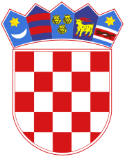 REPUBLIKA HRVATSKAOPĆINSKI SUD U PULI-POLAURED PREDSJEDNIKA SUDAKranjčevićeva 8,52100 Pula-Pola